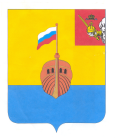 РЕВИЗИОННАЯ КОМИССИЯ ВЫТЕГОРСКОГО МУНИЦИПАЛЬНОГО РАЙОНА162900, Вологодская область, г. Вытегра, пр. Ленина, д.68тел. (81746)  2-22-03,  факс (81746) ______,       e-mail: revkom@vytegra-adm.ruЗАКЛЮЧЕНИЕна проект решения Городского Совета Муниципального образования «Город Вытегра»         10.07.2023 г.                                                                                            г. ВытеграЗаключение Ревизионной комиссии Вытегорского муниципального района на  проект решения Городского Совета Муниципального образования «Город Вытегра» «О внесении изменений в решение Городского Совета муниципального образования «Город Вытегра» от 19.12.2022 № 25»  подготовлено в соответствии с требованиями Бюджетного кодекса Российской Федерации, Положения о Ревизионной комиссии Вытегорского муниципального района, на основании заключённого на 2023 год Соглашения между Городским Советом МО «Город Вытегра» и  Представительным Собранием Вытегорского муниципального района.            Проектом решения вносятся изменения в решение Городского Совета Муниципального образования «Город Вытегра» от 19.12.2022 № 25 «О бюджете муниципального образования «Город Вытегра» на 2023 год и плановый период 2024 и 2025 годов».        С учетом предлагаемых поправок в 2023 году доходная и расходные части бюджета муниципального образования не изменятся и составят: доходы-271108,9 тыс. рублей, расходы-275139,9 тыс. рублей, дефицит бюджета -4031,0 тыс. рублей.        Проектом решения предлагается скорректировать плановые показатели внутри разделов и подразделов. Изменения, внесенные в расходную часть бюджета на 2023 год, в разрезе разделов, подразделов приведены в Приложении 1 к Заключению.   Сокращение плановых ассигнований в разделе 01 «Общегосударственные вопросы» предусмотрено в сумме 1200,0 тыс. рублей (-8,7 %). Доля раздела в общих расходах бюджета составит 4,6 %.Сокращаются на 1200,0 тыс. рублей (-11,1 %) ассигнования по подразделу 0104 «Функционирование Правительства Российской Федерации, высших исполнительных органов государственной власти субъектов Российской Федерации, местных администраций» на текущее содержание администрации Муниципального образования «Город Вытегра».Проектом решения предлагается увеличить плановые ассигнования раздела 05 «Жилищно-коммунальное хозяйство» на 1200,0 тыс. рублей (+0,5 %). Общий объем средств по разделу к утверждению – 241302,2 тыс. рублей.Увеличение расходов по подразделу 0502 «Коммунальное хозяйство» составит 1200,0 тыс. рублей (+0,9 %). Средства планируется направить на реализацию мероприятий в сфере водоснабжения и водоотведения (оплата расчетной документации). Кроме того, проектом решения предлагается увеличить расходы на мероприятия по текущему и капитальному ремонту водопроводных сетей на 11,5 тыс. рублей, уменьшив расходы на мероприятия по текущему и капитальному ремонту канализационных сетей на эту же сумму. В связи с изменениями в расходной части бюджета вносятся изменения в объем финансирования муниципальной программы "Комплексное развитие систем коммунальной инфраструктуры в сфере водоснабжения муниципального образования "Город Вытегра" Вытегорского муниципального района Вологодской области на 2021-2023г.г." (Приложение 2 к настоящему Заключению).      Общий объем финансирования муниципальных программ составит 141689,6 тыс. рублей, или 51,1 % от общего объема расходов.        Проектом решения вносятся соответствующие изменения в приложения к решению Городского Совета МО «Город Вытегра» от 19.12.2022 г. № 25 «О бюджете муниципального образования «Город Вытегра» на 2023 год и плановый период 2024 и 2025 годов».Проект решения сформирован в соответствии с указаниями о порядке применения бюджетной классификации Российской Федерации, утвержденные приказом Министерства финансов Российской Федерации от 24.05.2022 № 82н «О Порядке формирования и применения кодов бюджетной классификации Российской Федерации, их структуре и принципах назначения», приказом Министерства финансов РФ от 17.05.2022 № 75н «Об утверждении кодов (перечней кодов) бюджетной классификации Российской Федерации на 2023 год (на 2023 год и плановый период 2024 и 2025 годов).Анализ вносимых изменений позволяет сделать вывод об их обоснованности и целесообразности.   Выводы и предложения. Проект решения соответствует требованиям Бюджетного кодекса Российской Федерации, Положению о бюджетном процессе в муниципальном образовании «Город Вытегра».Проект решения Городского Совета Муниципального образования «Город Вытегра» «О внесении изменений в решение Городского Совета муниципального образования «Город Вытегра» от 19.12.2022 № 25» рекомендуется к рассмотрению.Председатель  Ревизионной комиссии                                                                            И.А. Парфенова                                                    